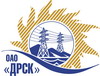 Открытое акционерное общество«Дальневосточная распределительная сетевая  компания»Протокол заседания Закупочной комиссии по вскрытию поступивших на открытый запрос предложений конвертовг. БлаговещенскПРЕДМЕТ ЗАКУПКИ:Способ и предмет закупки: Открытый электронный запрос предложений  Оптический рефлектометр для нужд филиалов ОАО «ДРСК» «Хабаровские электрические сети», «Амурские электрические сети».Дата и время процедуры вскрытия конвертов: 23.08.2013 г. в 09:30 (время Московское)Основание для проведения закупки (ГКПЗ и/или реквизиты решения ЦЗК): ГКПЗ 2013 г. закупка 1657 раздел 2.2.2.Планируемая стоимость закупки в соответствии с ГКПЗ или решением ЦЗК:    1 000 000,00  руб. без учета НДC.ПРИСУТСТВОВАЛИ:Два члена постоянно действующей Закупочной комиссии ОАО «ДРСК» 2 уровняИнформация о результатах вскрытия конвертов:В адрес Организатора закупки поступило 5 (пять) заявок конверты с которыми были размещены в электронном виде на Торговой площадке Системы www.b2b-energo.ru.Вскрытие конвертов было осуществлено в электронном сейфе организатора запроса предложений на Торговой площадке Системы www.b2b-energo.ru автоматически.Дата и время начала процедуры вскрытия конвертов с заявками на участие в закупке: 12:12 (время московское) 23.08.2013.Место проведения процедуры вскрытия конвертов с предложениями участников: Торговая площадка Системы www.b2b-energo.ru.В конвертах обнаружены заявки следующих Участников закупки:РЕШИЛИ:Утвердить заседания Закупочной комиссии по вскрытию поступивших на открытый запрос предложений конвертов.Ответственный секретарь Закупочной комиссии 2 уровня ОАО «ДРСК»	О.А. МоторинаТехнический секретарь Закупочной комиссии 2 уровня ОАО «ДРСК»	Е.Ю. Коврижкина№ 485/МТПиР-В23.08.2013№Наименование претендента на участие в конкурсе и его адресПредмет и общая цена заявки на участие в конкурсе1ООО "ТКС" (129344 Россия, г. Москва, улица Енисейская, д.1, стр.1)Предложение: подано 23.08.2013 в 11:42
Цена: 702 813,56 руб. (Цена без НДС)2ЗАО "СЭА" (428000, Россия, Чувашская Республика, г. Чебоксары, пр. И.Яковлева, д.3)Предложение: подано 23.08.2013 в 11:39
Цена: 710 000,00 руб. (Цена без НДС)3ООО "Динамика" (443080, г. Самара, ул. Революционная, 70, 3)Предложение: подано 23.08.2013 в 09:50
Цена: 849 968,00 руб. (Цена без НДС)4ООО "Форком Трейд" (127322, г. Москва, ул. Яблочкова, д.21, корп. 3)Предложение: подано 23.08.2013 в 08:55
Цена: 910 000,00 руб. (Цена без НДС)5ООО "Позитроника-Амур" (675000, Амурская обл., г. Благовещенск, ул. 50 лет Октября, 65 А)Предложение: подано 23.08.2013 в 07:58
Цена: 995 000,50 руб. (Цена без НДС)